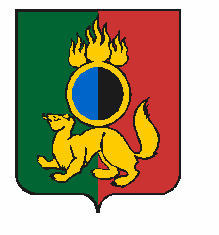 АДМИНИСТРАЦИЯ ГОРОДСКОГО ОКРУГА ПЕРВОУРАЛЬСКРАСПОРЯЖЕНИЕг. ПервоуральскОбеспечить исполнение Плана мониторинга правоприменения в Свердловской области на 2024 год, утвержденный распоряжением Губернатора Свердловской области от 18 сентября 2023 года № 218-РГ - проводить мониторинг правоприменения в городском округе Первоуральск в 2024 году согласно методике осуществления мониторинга правоприменения в Российской Федерации, утвержденной постановлением Правительства Российской Федерации от 19 августа 2011 года № 694.	2. Назначить ответственным за исполнение пункта один Плана мониторинга правоприменения в Свердловской области на 2024 год заместителя Главы городского округа Первоуральск по взаимодействию с органами государственной власти и общественными организациями В.А. Таммана;	3. Назначить ответственным за исполнение пунктов два и три Плана мониторинга правоприменения в Свердловской области на 2024 год заместителя Главы городского округа Первоуральск по жилищно-коммунальному хозяйству, городскому хозяйству и экологии Д.Н. Полякова;	4. Назначить ответственным за исполнение пункта четыре Плана мониторинга правоприменения в Свердловской области на 2024 год заместителя Главы городского округа Первоуральск по управлению социальной сферой Л.В. Васильеву.20.10.2023№548Об исполнении Плана мониторинга правоприменения в Свердловской области на 2024 год, утвержденного распоряжением Губернатора Свердловской области от                             18 сентября 2023 года № 218-РГВ соответствии с Указом Президента Российской Федерации от 20 мая 2011 года № 657 «О мониторинге правоприменения в Российской Федерации от                                   25 августа 2023 года № 2288-р, Распоряжением Губернатора Свердловской области от          18 сентября 2023 года № 218-РГ, руководствуясь Уставом городского округа Первоуральск,5. Ответственным заместителям в срок до 1 марта 2025 года предоставить в Комитет по правовой работе и муниципальной службе Администрации городского округа Первоуральск информацию о результатах мониторинга правоприменения в городском округе Первоуральск за 2024 год, включающую сведения о показателях, определенных в методике мониторинга, по форме, согласно приложению к Указу Губернатора Свердловской области от 07 августа 2011 года № 755-УГ и предложения к проекту плана мониторинга правоприменения в Российской Федерации на 2026 год.6. Комитету по правовой работе и муниципальной службе Администрации городского округа Первоуральск до 1 апреля 2025 года представить в Аппарат Губернатора Свердловской области и Правительства Свердловской области информацию о результатах мониторинга правоприменения в городском округе Первоуральск за              2024 год и предложения к проекту плана мониторинга правоприменения в Российской Федерации на 2026 год.7.	Настоящее распоряжение опубликовать в газете «Вечерний Первоуральск» и на официальном сайте городского округа Первоуральск.8. Контроль за исполнением настоящего распоряжения возложить на заместителя Главы городского округа Первоуральск Д.М. Крючкова.Глава городского округа ПервоуральскИ.В. Кабец